FORMULARVORLAGE FÜR DIE ENTLASSUNG VON PATIENTEN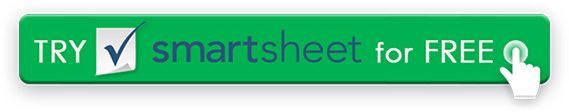 NAME DES KRANKENHAUSESPATIENTENENTLASSUNGSFORMULARPATIENTENENTLASSUNGSFORMULARPATIENTENENTLASSUNGSFORMULARPATIENTENENTLASSUNGSFORMULARPATIENTENENTLASSUNGSFORMULARPATIENTENENTLASSUNGSFORMULARPATIENTENENTLASSUNGSFORMULARPATIENTENENTLASSUNGSFORMULARIHR LOGOIHR LOGOIHR LOGOIHR LOGO123 Hauptstraße123 Hauptstraße123 HauptstraßeNAME DES PATIENTENNAME DES PATIENTENNAME DES PATIENTENNAME DES PATIENTENDATUM DER ZULASSUNGDATUM DER ZULASSUNGIHR LOGOIHR LOGOIHR LOGOIHR LOGOHamilton, OH 44416Hamilton, OH 44416Hamilton, OH 44416IHR LOGOIHR LOGOIHR LOGOIHR LOGOTELEFON:  TELEFON:  TELEFON:  PATIENTEN-IDPATIENTEN-IDPATIENTEN-IDPATIENTEN-IDDATUM DER ENTLASTUNGDATUM DER ENTLASTUNGIHR LOGOIHR LOGOIHR LOGOIHR LOGOFAX:  FAX:  FAX:  IHR LOGOIHR LOGOIHR LOGOIHR LOGOE-MailE-MailE-MailÄRZTLICHE ZULASSUNGÄRZTLICHE ZULASSUNGÄRZTLICHE ZULASSUNGÄRZTLICHE ZULASSUNGDATUM DER NÄCHSTEN UNTERSUCHUNGDATUM DER NÄCHSTEN UNTERSUCHUNGIHR LOGOIHR LOGOIHR LOGOIHR LOGOWebWebWebIHR LOGOIHR LOGOIHR LOGOIHR LOGOIHR LOGOIHR LOGOIHR LOGOIHR LOGOGRUND FÜR DIE AUFNAHMEGRUND FÜR DIE AUFNAHMEGRUND FÜR DIE AUFNAHMEGRUND FÜR DIE AUFNAHMEGRUND FÜR DIE AUFNAHMEDIAGNOSE BEI DER AUFNAHMEDIAGNOSE BEI DER AUFNAHMEDIAGNOSE BEI DER AUFNAHMEDIAGNOSE BEI DER AUFNAHMEZUSAMMENFASSUNG DER BEHANDLUNGZUSAMMENFASSUNG DER BEHANDLUNGZUSAMMENFASSUNG DER BEHANDLUNGZUSAMMENFASSUNG DER BEHANDLUNGGRUND FÜR DIE ENTLASTUNGGRUND FÜR DIE ENTLASTUNGGRUND FÜR DIE ENTLASTUNGGRUND FÜR DIE ENTLASTUNGGRUND FÜR DIE ENTLASTUNGDIAGNOSE BEI DER ENTLASSUNGDIAGNOSE BEI DER ENTLASSUNGDIAGNOSE BEI DER ENTLASSUNGDIAGNOSE BEI DER ENTLASSUNGWEITERER BEHANDLUNGSPLANWEITERER BEHANDLUNGSPLANWEITERER BEHANDLUNGSPLANWEITERER BEHANDLUNGSPLANKONTAKTINFORMATIONEN FÜR PATIENTENKONTAKTINFORMATIONEN FÜR PATIENTENKONTAKTINFORMATIONEN FÜR PATIENTENKONTAKTINFORMATIONEN FÜR PATIENTENMEDIKATIONMEDIKATIONMEDIKATIONMEDIKATIONDOSIERUNGDOSIERUNGMENGEFREQUENZENDDATUMADRESSEADRESSEADRESSEADRESSETELEFONTELEFONTELEFONTELEFONE-MAILE-MAILE-MAILE-MAILUNTERSCHRIFTUNTERSCHRIFTUNTERSCHRIFTUNTERSCHRIFTNOTIZENNOTIZENNOTIZENNOTIZENNOTIZENNOTIZENPATIENTENSTATUSPATIENTENSTATUSPATIENTENSTATUSVERSTORBENÜBERFÜHRTBEENDETDATUM DER UNTERZEICHNUNGDATUM DER UNTERZEICHNUNGDATUM DER UNTERZEICHNUNGDATUM DER UNTERZEICHNUNGVERZICHTSERKLÄRUNGAlle Artikel, Vorlagen oder Informationen, die von Smartsheet auf der Website bereitgestellt werden, dienen nur als Referenz. Obwohl wir uns bemühen, die Informationen auf dem neuesten Stand und korrekt zu halten, geben wir keine Zusicherungen oder Gewährleistungen jeglicher Art, weder ausdrücklich noch stillschweigend, über die Vollständigkeit, Genauigkeit, Zuverlässigkeit, Eignung oder Verfügbarkeit in Bezug auf die Website oder die auf der Website enthaltenen Informationen, Artikel, Vorlagen oder zugehörigen Grafiken. Jegliches Vertrauen, das Sie auf solche Informationen setzen, erfolgt daher ausschließlich auf Ihr eigenes Risiko.